Liturgie Drunen zondag 10 december 2023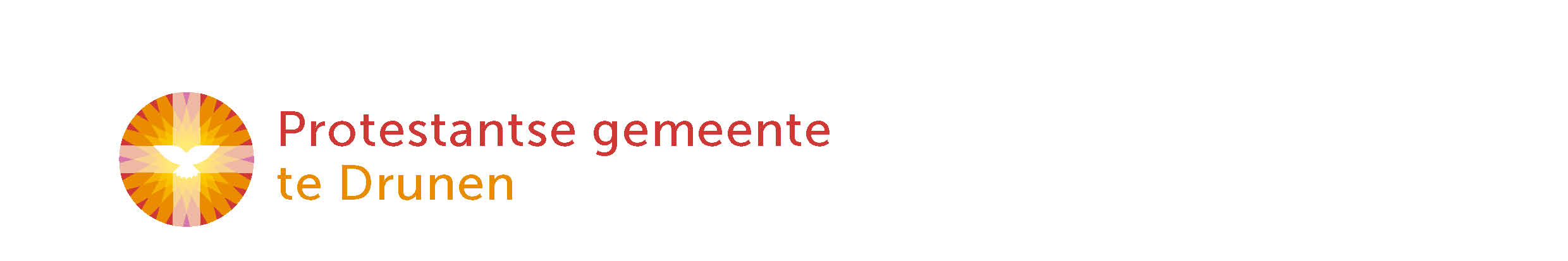 10:00u De Open HofTweede AdventINTREDE♪ 	0. Muziek vooraf door organist Wim BranderhorstWelkom en mededelingen door ouderling van dienst Ben KrugerMoment van stilte♪ 	1. Openingslied: Psalm 80:1	O God van Jozef, leid ons verderBemoediging & Groet    (staande)Kyrië♪ 	2. Kyrië-lied: LB 967:1,3,6	Zonne der gerechtigheidDE BIJBELGebed om de heilige GeestMoment voor jong & oud: ‘het fleeceje’♪ 	3. Kinderlied: Sterren in de nachthttps://youtu.be/qJeM3bKF4aQ?si=cXG0ssvdTxGcAkk_ De kinderen gaan met het licht van de Paaskaars naar de Kinderkerk.  	Schriftlezing: Filippenzen 1:12-26 (NBV21)♪ 	4. Lied: LB 441:4,5	Hoe zal ik U ontvangen?Uitleg & Verkondiging                                          Moment van stilte♪ 	5. Lied: LB 221		Zo vriendelijk en veilig als het lichtGEBEDEN & GAVENDe kinderen komen terug uit de Kinderkerk Collectes♪ 	6. Tussenspel door organist Gebeden: Dank- & voorbeden, Stil gebed, gezamenlijk ‘Onze Vader’ ZENDING & ZEGEN♪ 	7. Slotlied: LB 442	Op U, mijn Heiland, blijf ik hopen	(staande)ZegenWe beamen de zegen met♪ 	8. Een gezongen ‘Amen.’♪ 	9. Muziek achteraf door organist 